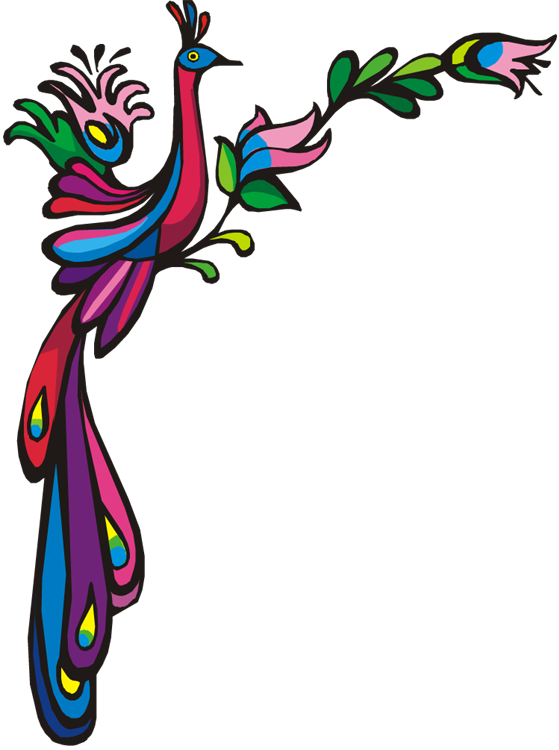                                                                                           А. С. Пушкин            Проблемный урок чтения                          в 4 класс           МОУ Снежногорская СОШ          Учитель Александрикова Г.ГТема : А.С. Пушкин  «Сказка о мёртвой царевне и семи богатырях»                    (продолжение).Цель:      Учить анализировать произведения.Задачи: 1) Учить анализировать поступки главных героев, с целью составления           характеристики и выявления  мотивов  поступков;                 2) Развивать память, речь, внимание;                 3) Воспитывать на примере главных героев умение строить отношения, быть добрыми, заботливыми.                         Ход урока:1.Актуализация знаний- С какой сказкой мы познакомились на прошлом уроке?- Кто автор сказки?- Чем начинается сказка?- Как развиваются дальше события?- Как заканчивается сказка ?- Как вы думаете, кто в этой сказке  главный герой? (царевна)- Есть ли еще герои в сказке?  (королевич - Елисей, царица, Чернавка, Семь богатырей, царь) ( помещаю на доске слова- надписи).Создание проблемной ситуации- Как вы думаете, а почему я поместила главную героиню в центре? ( вокруг нее разворачиваются все события)                     Дети высказывают свои предложения.Проблемный вопрос!!!!- А  почему главной героиней А.С. Пушкин выбирает именно царевну? ( вопрос записан на доске, а дети высказывают свои предположения)- Ну что ж, давайте попробуем найти ответ на этот вопрос. Проведем с вами исследование, попробуем понять замысел автора2. Решение проблемы (пошаговое)У меня на доске записаны слова, попробуйте разделить их на 2 столбика ( записаны на доске, а у детей на партах карточки с этими словами, они раскладывают их на два столбика)  Добрая                             Злобная      Кроткая                            Завистливая      Ласковая                        Жадная Нежная                          Равнодушная      ВерныйПреданный        Любящий      - Как разделили эти слова? И почему именно так? (  ответ: это черты характера – положительные и отрицательные)- Как вы думаете, зачем я взяла эти слова, именно на этом уроке?   ( ответ: чтобы можно было охарактеризовать героев сказки)Характеристика героев1)-Давайте попробуем дать характеристику героям.У вас на  парте лежит листок. С левой стороны названы герои, а с правой стороны указаны основные черты характера и портретные данные. - Давайте прочтем слова слева………,  справа.- А теперь соедините стрелочками  имена героев с их характеристиками          ( проверяем)РАЗМИНКА (физминутка)2)-Докажите словами из текста, что вы правильно охарактеризовали героев(выборочное чтение)Царевна –а) белолица, черноброва… (стр. 74)б) речь   (стр. 76)в) любящая  (стр. 80). Почему отказала?г) как она разговаривала с нищей Черницей?  (стр. 82)д) как к ней относится автор?е) а как вы относитесь к ней?Царица – а) докажите, что она действительно красивая, умная (стр. 73)б) завистливая (стр. 76)в) злобная  (стр. 75)г) как к ней относится автор? (ответ: она умирает от злобы и ненависти)д) а как вы к ней относитесь?   - Мы с вами охарактеризовали двух главных героинь, а теперь давайте выясним, какие между ними были отношения, а также, как складывались отношения между главной героиней и другими персонажами сказки.3.Работа со схемой         Семеро                                                                                                Любит как братьев, уважает	   Тоже                                                         Не перечит 	Елисей	      Любит              Царевна                            Царица                          Любит                            уважает                        Завидует, ненавидит                                         Жалеет  ЧернавкаВывод: Как ты поступаешь с людьми, так и с тобой поступают. За добро платят добром, а зло притягивает к себе зло.- А царевна, что всем окружающим дарит?  (ответ: добро)- Так почему же главной героиней Пушкин выбирает именно царевну? (ответ)-Она находится в самой гуще событий, все действия разворачиваются вокруг неё, кроме того она несёт окружающим только добро. Автор показывает на примере главной героини, как надо строить свои отношения с людьми. Каждый человек должен помнить, что зависть - один из главных пороков.Итог урока:- Какова же главная мысль этого произведения?Старайся  делать  людям добро.  Зависть  и злоба сами себя наказывают.Есть такая пословица: « Как аукнется, так и откликнется».      Д/з (индивидуально)Лена – характеристика Чернавки; Юля – характеристика  Семерых богатырей; Яна – характеристика Елисея; Петя – найти волшебных героев сказки. Почему ты считаешь их  Дима – Найти в сказке волшебные предметы. Какую роль они играют в сказке? Найди в тексте и прочитай тот эпизод, который связан с волшебным предметом. Все: наизусть отрывок из сказки.